Наступает тёплый период, и многие родители забывают о том, что открытое окно может быть смертельно опасно для ребёнка. Падение из окна — является одной из основных причин детского травматизма и смертности, особенно в городах. Дети очень уязвимы перед раскрытым окном из-за естественной любознательности. Каждый год от падений с высоты гибнет огромное количество детей. Будьте бдительны!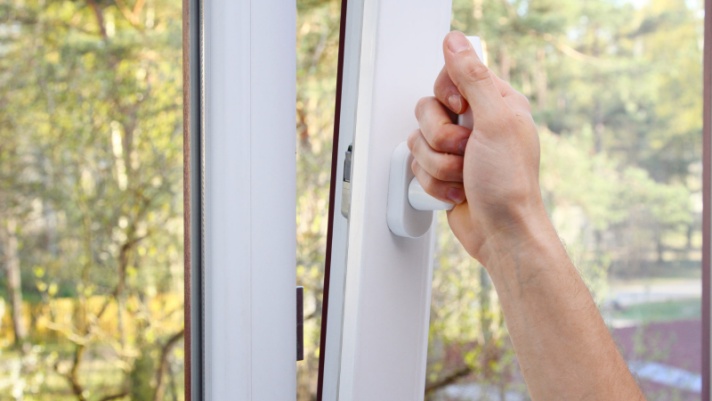 Рекомендации родителям по защите детей от падения из окна:
(переверни буклет)ОСТОРОЖНО!!!
ОТКРЫТОЕ ОКНО!!!

ЗАПОМНИТЕ ПРАВИЛА, КОТОРЫЕ СОХРАНЯТ ЖИЗНЬ ВАШЕМУ 
РЕБЕНКУ!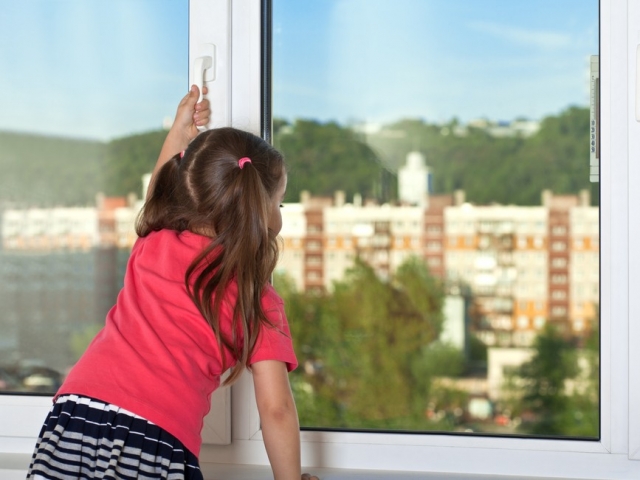 Никогда не держите окна открытыми, если дома ребёнок! Не ставьте мебель поблизости окон, чтобы ребёнок не взобрался на подоконник и не упал вниз.Не позволяйте детям прыгать на кровати или другой мебели, расположенной вблизи окон.НИКОГДА не рассчитывайте на москитные сетки! Они не предназначены для защиты от падений! Очень часто дети выпадают вместе с этими сетками.По возможности, открывайте окна сверху, а не снизу.Установите на окна блокираторы, чтобы ребёнок не мог самостоятельно открыть окно.Защитите окна, вставив оконные решетки. Давайте детям уроки безопасности. Учите старших детей присматривать за младшими.Никогда не оставляйте ребёнка без присмотра!ЗАПОМНИТЕ ПРАВИЛА, КОТОРЫЕ СОХРАНЯТ ЖИЗНЬ ВАШЕМУ РЕБЕНКУ!